Stratfield Mortimer Parish Council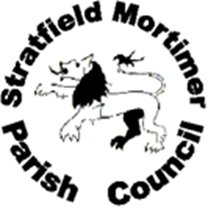 Expenses PolicyAdopted by Stratfield Mortimer Parish Council on 12 October 2023.General principlesIt is the policy of the Council to reimburse expenses incurred by its employees and Councillors in performing the duties required by the Council.  The aims of this Policy are to ensure that necessary expenses incurred by employees and Councillors are reimbursed in a fair and timely manner and to ensure that costs and expenses are controlled by the Parish Council.AuthorisationBefore expenses are incurred, whether by employees or Councillors, the authorisation of the Clerk, or in the case of the Clerk’s own expenses, the Chairman or Vice Chairman, must be obtained.  However, this is not necessary for amounts up to £20, provided the expenditure complies with the requirements of this Policy.Expenses incurred without the required authorisation will not be reimbursed.Method of travelTravel should be undertaken by the most cost-effective and environmentally friendly mode of transport taking into account journey time and the nature of the journey, as well as monetary cost (for example, car-sharing where possible).Public transport is preferred where practical and cost-effective.  All rail travel should be by the cheapest standard-class fare available.  Taxis may only be used when essential.Travel by car will be reimbursed at HMRC “Employee vehicles: Mileage Allowance Payments” rates and reasonable parking costs will be paid.Where an employee uses their own vehicle, they should ensure that the vehicle is in good working order, insured for business use, taxed and with a valid MOT.  Councillors using their own vehicle must ensure that the vehicle is in good working order, insured, taxed and with a valid MOT.  If these standards are not met, expenses will not be reimbursed.SubsistenceClaims may be made for the costs of meals and non-alcoholic beverages reasonably purchased when travelling on Council business where the employee or Councillor is away from home for longer than 5 hours and where food and drink is not otherwise provided.Claiming expenses All expenses claims must be submitted on the Council’s claim form with receipts attached as appropriate.  Claim forms are available from the Clerk.All claims must provide full details of amounts claimed and the reasons the expenses were incurred.In respect of car travel, expense claims must show where journeys commenced and ceased, and the number of miles travelled.Sundry expenses such as stationery and supplies must be itemised and include the reasons the expenses were incurred.The completed and signed form, with all original receipts attached, should be given or sent electronically to the Clerk for review and processing.  The Clerk (or other designated officer) will scrutinise all claims submitted for approval.Claims must be submitted within three months of expenses being incurred.Reimbursement Approved expense claims will be presented at the next Council meeting where approval for payment will be sought.Where expenses are not considered to be reasonable and necessary, the Council may approve partial reimbursement or refuse reimbursement.Abuse of this policy Any abuse in the application of this policy by employees will be dealt with under the Council’s Disciplinary Policy.Any abuse in the application of this policy by Councillors will be dealt with under the Councillors’ Code of Conduct.Deliberate falsification of a claim or the evidence needed to make a claim will constitute gross misconduct.  Falsification includes the failure to pass on any discount obtained while incurring an expense.  Where this is considered serious, this may be referred to the police.Document controlVersionDateEditorChangesApprovedApprovedVersionDateEditorChangesOnBy0.129/06/23H GearyReview, reformatted and minor amendments0.229/08/23G BridgmanFurther formatting and amendments0.305/09/23G BridgmanChanges as minuted at F&GP meeting1.012/10/23Adopted12/10/23Council